ПРОЕКТ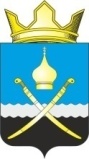 Российская ФедерацияРостовская область, Тацинский районМуниципальное образование «Михайловское сельское поселение»Администрация Михайловского сельского поселения__________________________________________________________________ПОСТАНОВЛЕНИЕ00 апреля 2023 года                             № 00                                 х. МихайловВ целях выполнения организационных мер по антитеррористической защищенности многоквартирных домов», в соответствии с Федеральным законом 131-ФЗ «Об общих принципах организации местного самоуправления в Российской Федерации», руководствуясь Уставом Михайловского сельского поселения, Администрация Михайловского сельского поселенияПОСТАНОВЛЯЮ:В постановление Администрации Михайловского сельского поселения от30.12.2020 года №139 «О создании межведомственной комиссии по проверке  антитеррористической защищенности многоквартирных домов» внести следующие изменения:-  приложение 2 к постановлению Администрации Михайловского сельского поселенияот 30.12.2020  № 139«О создании межведомственной комиссии по проверке  антитеррористической защищенности многоквартирных домов»изложить в новой редакции согласно приложению к настоящему постановлению.2. Настоящее постановление вступает в силу после его официального опубликования.3. Контроль за исполнением настоящего постановления оставляю за собой.            Глава Администрации Михайловского сельского поселения				Л.С.ПрисяжнюкПриложение к постановлению Администрации Михайловского сельского поселенияот 00.04.2023  № 00Состав комиссии для проведения проверкиантитеррористической защищенности многоквартирных домовЧлены комиссии: О внесении изменений в постановление Администрации Михайловского сельского поселения от 30.12.2020 года №139                        «О создании межведомственной комиссии по проверке антитеррористической защищенности многоквартирных домов»Присяжнюк Лариса Сергеевна-  Главы -  Администрации Михайловского сельского поселения, председатель комиссии;Плешакова Наталья Васильевна- ведущий специалист Михайловского сельского поселения, заместитель председателя комиссии;Шикалова Наталья Семеновна-  ведущий специалист Михайловского сельского поселения, секретарь комиссии.Кугатова Дарья Алексеевна- специалист  ГО и ЧС Администрации Михайловского сельского поселения;Белоус Юрий Алексеевич- командир Казачьей дружины.Иванков ИванАлександрович- участковый уполномоченный полиции ОМВД России по Тацинскому району